Российская Федерация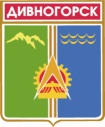 Администрация города ДивногорскаКрасноярского края П О СТ А Н О В Л Е Н И Е20.02. 2020		                    г. Дивногорск				                                   № 19пО внесении изменений в постановление администрации города Дивногорска от 28.01.2019 № 13п «Об установлении размера платы за содержание жилого помещения для нанимателей жилых помещений по договорам социального найма и договорам найма жилых помещений муниципального жилищного фонда и размер платы за содержание жилого помещения для собственников жилых помещений, которые не приняли решение о выборе способа управления многоквартирным домом»В соответствии со ст. 156 Жилищного кодекса Российской Федерации, руководствуясь Методическими рекомендациями по установлению размера платы за содержание жилого помещения для собственников жилых помещений, которые не приняли решение о выборе способа управления многоквартирным домом, решение об установлении размера платы за содержание жилого помещения, а также по установлению порядка определения предельных индексов изменения размера такой платы, утвержденными приказом Министерства строительства и жилищно-коммунального хозяйства Российской Федерации от 06.04.2018 № 213/пр, на основании статей 43, 52 Устава муниципального образования города Дивногорска, ПОСТАНОВЛЯЮ:1. Внести изменения в приложение к постановлению администрации города Дивногорска от 28.01.2019 № 1Зп «Об установлении размера платы за содержание жилого помещения для нанимателей жилых помещений по договорам социального найма и договорам найма жилых помещений муниципального жилищного фонда и размер платы за содержание жилого помещения для собственников жилых помещений, которые не приняли решение о выборе способа управления многоквартирным домом» согласно приложению к настоящему постановлению.2. Настоящее постановление подлежит опубликованию в средствах массовой информации, размещению на официальном сайте администрации города Дивногорска в информационно-телекоммуникационной сети «Интернет».3. Постановление вступает в силу с момента его официального опубликования.4. Контроль за исполнением настоящего постановления оставляю за собой. Исполняющий обязанности Главы города                                                                                                            М.Г. Кузнецова Приложение к Постановлению администрации города Дивногорска№ 19п от 20.02.2020 г. Размер платы за содержание жилого помещения для нанимателей жилых помещений по договорам социального найма и договорам найма жилых помещений муниципального жилищного фонда и размер платы за содержание жилого помещения для собственников жилых помещений, которые не приняли решение о выборе способа управления многоквартирным домомна 2020 год* Плата за содержание жилого помещения в многоквартирном доме на 2020 год проиндексирована с учетом индекса потребительских цен на текущий год, установленного действующим Прогнозом социально-экономического развития Российской Федерации (на 2020  год – 104,1). Размер платы определен в рублях на 1 квадратный метр помещения (жилого, нежилого) в многоквартирном доме в месяц.№ п/пХарактеристика домовРазмер платы за содержание жилого помещения для нанимателей жилых помещений по договорам социального найма и договорам найма жилых помещений муниципального жилищного фонда и размер платы за содержание жилого помещения для собственников жилых помещений, которые не приняли решение о выборе способа управления многоквартирным домом.(руб./ кв. метр)*12319-этажные панельные и кирпичные жилые дома с лифтом, мусоропроводом. Износ до 30%26,6125-этажные жилые дома кирпичные без лифта и мусоропровода, кровля шиферная. Износ до 30%18,8635-этажные жилые дома панельные и кирпичные без лифта с мусоропроводом. Износ до 20%21,1745-этажные жилые дома панельные, кирпичные без лифта и мусоропровода. Износ свыше 30%19,8455-этажные жилые дома панельные без лифта и мусоропровода. Износ до 40%20,9965-этажные жилые дома кирпичные с мусоропроводом. Износ до 25%18,775-этажные жилые дома кирпичные с мусоропровдом. Износ до 20%20,6482-этажные деревянные жилые дома 8 и 16-квартирные. Износ свыше 30%20,0592-квартирные жилые дома деревянные, кирпичные со всеми видами коммунальных услуг. Износ свыше 20%7,63104-этажные кирпичные жилые дома без лифта и мусоропровода. Износ свыше 30%19,72112-этажные жилые дома в кирпичном исполнении без лифта и мусоропровода. Износ свыше 30%14,83122-этажные жилые дома в кирпичном исполнении без лифта и мусоропровода. Износ до 35%24,79139-этажные кирпичные общежития, кровля мягкая, с лифтом и мусоропроводом. Износ до 30%27,99145-этажные кирпичные общежития, кровля мягкая, с мусоропроводом. Износ до 30%24,41155-этажные кирпичные общежития, кровля шиферная, с мусоропроводом. Износ до 30%25,05163-этажные деревянные жилые дома. Износ более 10%23,8817Одноэтажные деревянные общежития. Износ более 30%20,41184-этажные кирпичные жилые дома с лифтом и мусоропроводом25,99192-этажные жилые дома в кирпичном исполнении с локальным септиком, без лифта и мусоропровода. Износ до 35%32,4720Одноэтажные деревянные дома с печным отоплением. Износ свыше 30%3,28212-этажные деревянные дома с печным отоплением. Износ свыше 30%3,28